15.04.2021r.Witamy w czwartek !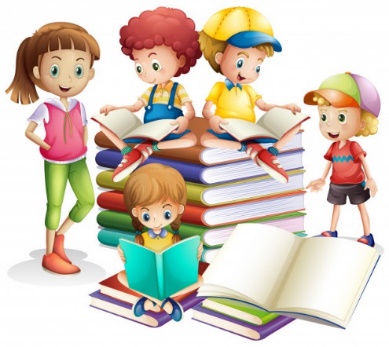 Temat tygodnia: KSIĄŻKA MOIM PRZYJACIELEMTemat dnia: „Spotkanie z książką”                                          Cele zajęć:- rozwijanie sprawności manualnych- doskonalenie umiejętności cięcia nożyczkami, składania papieru oraz naklejania gotowych elementów- rozwijanie ogólnej sprawności ruchowejEdukacja: plastyczno-techniczna i ćwiczenia gimnastyczneZaczynamy...Powitajmy się piosenką:https://www.youtube.com/watch?v=h9wMpq8kqkA Baśniowy bal – rozwiązywanie zagadek o postaciach bajkowych. Rodzic zaprasza dziecko do udziału w balu z baśniowymi bohaterami bajek. Zwierzę słynne po wsze czasyZ tego, że nosi obcasy.(Kot w butach)Żona elfa, wcześniej kreta,Kieszonkowa to kobieta,Nie większa od naparsteczka.A jej imię…(Calineczka)Domek w głodnych buziach znika,Bo to chatka jest z piernikaJej mieszkanka tym się chlubi,Że ogromnie dzieci lubi.(Baba-Jaga)Nie ma schodów, ni drabiny,Tylko warkocz zamiast linyI pod wieżą wąska ścieżka.Kto na szczycie wieży mieszka?(Roszpunka)Mama kaczka aż się zlękłaBo skorupka nagle pękłaI pokraka wyszła z jajka.Czy już wiesz, jaka to bajka?(Brzydkie kaczątko)Przez las ciemny wiedzie ścieżka,babcia na jej końcu mieszka.W lesie czeka zwierzę złe.Kim ja jestem? Ktoś już wie?(Czerwony Kapturek)Ta bezsenność jest paskudna,miękkość poduch, pierzyn – złudna,bo mnie wciąż coś w plecy gniecie.Kim ja jestem? Czy już wiecie?(Księżniczka na ziarnku grochu)Posłuchajmy piosenki i przygotujmy przybory potrzebne do pracy plastycznej.https://www.youtube.com/watch?v=GTPWU1L8LVwNa stolikach rozłóżcie materiały potrzebne do wykonania zakładki: nożyczki, papier kolorowy, blok techniczny, klej, szablony o różnych kształtach, dziurkacze o różnorodnych wzorach, kredki, mazaki, włóczki, tasiemki itd.  Dzieci podejmują samodzielną aktywność. Po skończonej pracy prezentują swoje zakładki.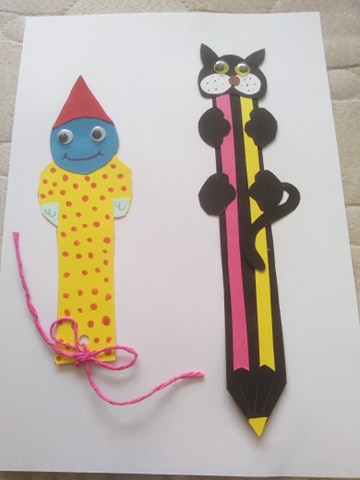 To są zakładki cioci Arlety i GrażynkiAtu kilka innych propozycji: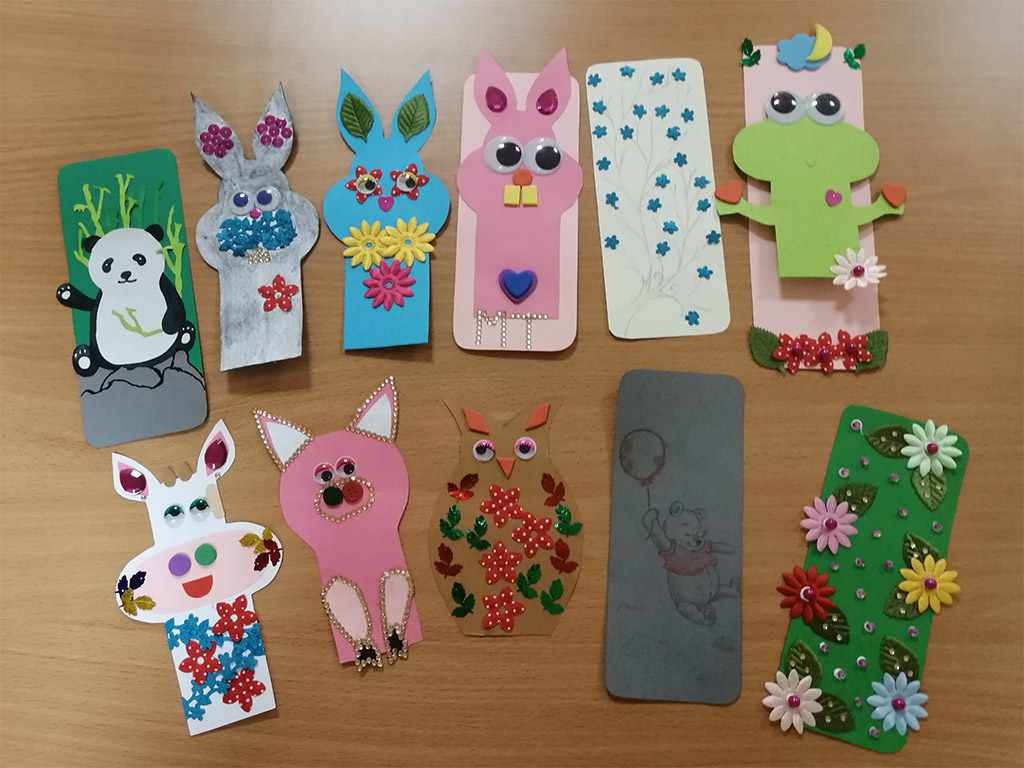 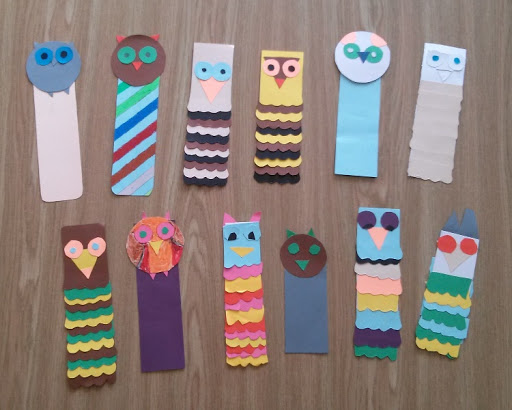 Pochwalcie się nam waszymi zakładkami. Chętnie obejrzymy.:)„Książki”- ćwiczenia logopedyczne                                                                                       Zamienimy nasze buzie w książki.
– „Otwieranie i zamykanie książki” – Dziecko otwiera i zamyka szeroko usta.
– „Przekładnie kartek w książce”- Dziecko przesuwa czubek języka z jednego kącika ust do drugiego.                                                                                                                                              - „ Huśtamy książkę”- dziecko leży na plecach kładąc książkę na klatce piersiowej. Podczas wdechu książka wyraźnie unosi się do góry, podczas wydechu opada (wciągamy i wypuszczamy powietrze nosem przy zamkniętych ustach)Teraz troszkę poćwiczymy przebieramy się w wygodny strój i zaczynamy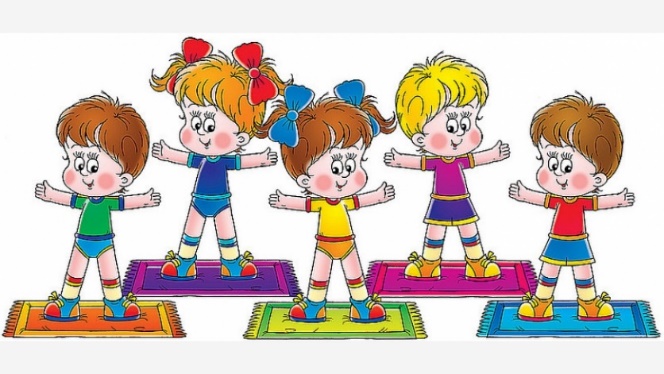 https://www.youtube.com/watch?v=OZTYeTEZ2wAhttps://www.youtube.com/watch?v=Do1wfYB48PIhttps://www.youtube.com/watch?v=ozI7YcVASgohttps://www.youtube.com/watch?v=m2WsGrvCx_wJesteście już zmęczeni to kładziemy się na dywanie i odpoczywamy przy muzyce relaksacyjnej:https://www.youtube.com/watch?v=_Lbq7wStr1gNa koniec masażyk pt. „Wycieczka”Idzie pani: tup, tup, tup (stukamy plecy malucha opuszkami palców),
dziadek z laską: stuk, stuk, stuk (stukamy w plecy zgiętym palcem),
skacze dziecko: hop, hop, hop (opieramy dłoń na przemian to na przegubie i na palcach)
żaba robi długi skok (dotykamy stóp, pleców i głowy dziecka).
Wieje wietrzyk: fiu, fiu, fiu (dmuchamy w jedno i w drugie ucho dziecka),
kropi deszczyk: puk, puk, puk (stukamy w plecy dziecka wszystkimi palcami),
deszcz ze śniegiem: chlup, chlup, chlup (klepiemy plecki dziecka dłońmi złożonymi w miseczki),
a grad w szyby łup, łup, łup (stukamy dłońmi zwiniętymi w pięści).
Świeci słonko (palcem wykonujemy na plecach koliste ruchy),
wieje wietrzyk (dmuchamy we włosy dziecka),
pada deszczyk (znowu stukamy opuszkami palców).
Czujesz dreszczyk?  (leciutko szczypiemy w kark)Pozdrawiamy serdecznieArleta CieślikGrażyna Poniewierska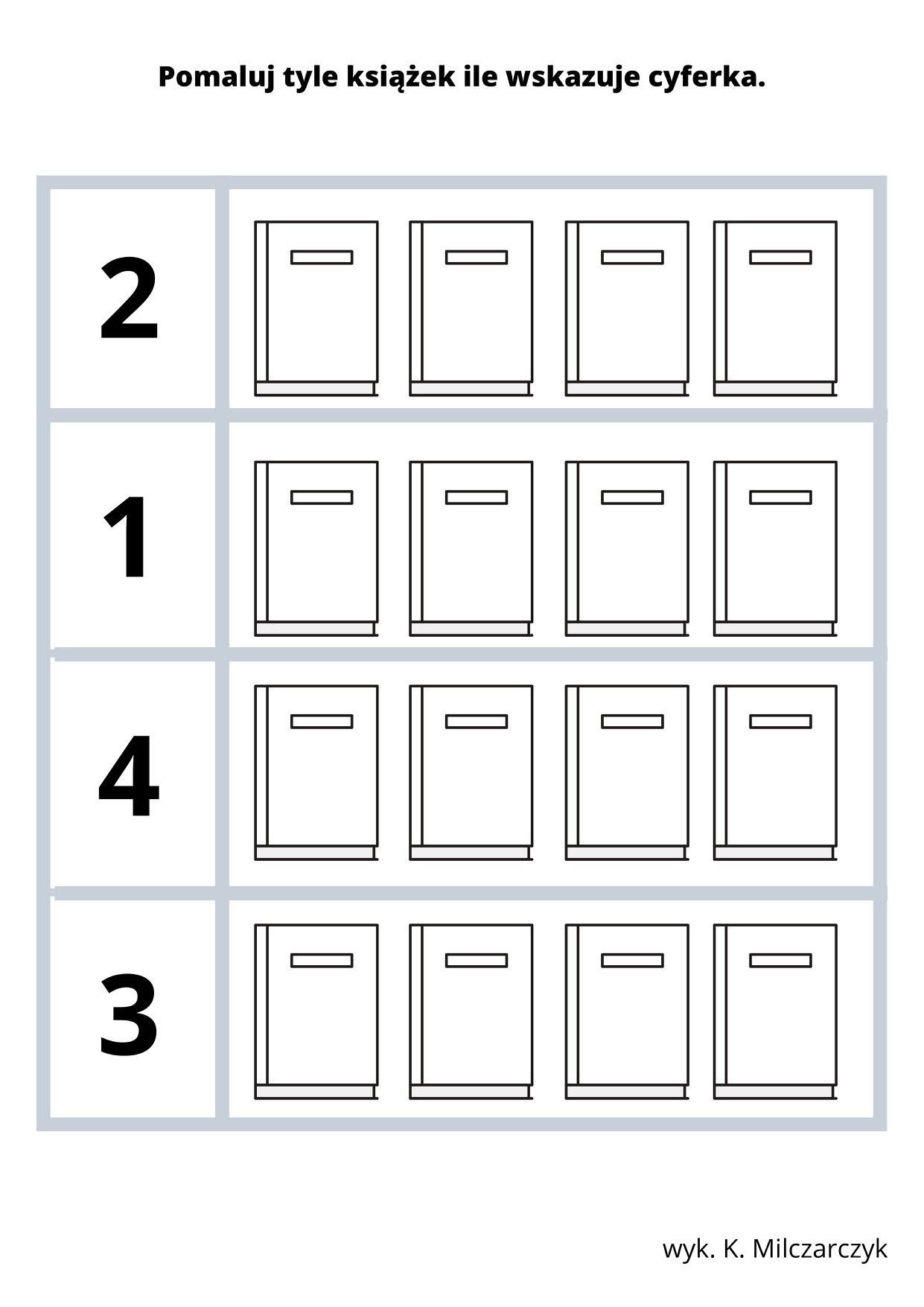 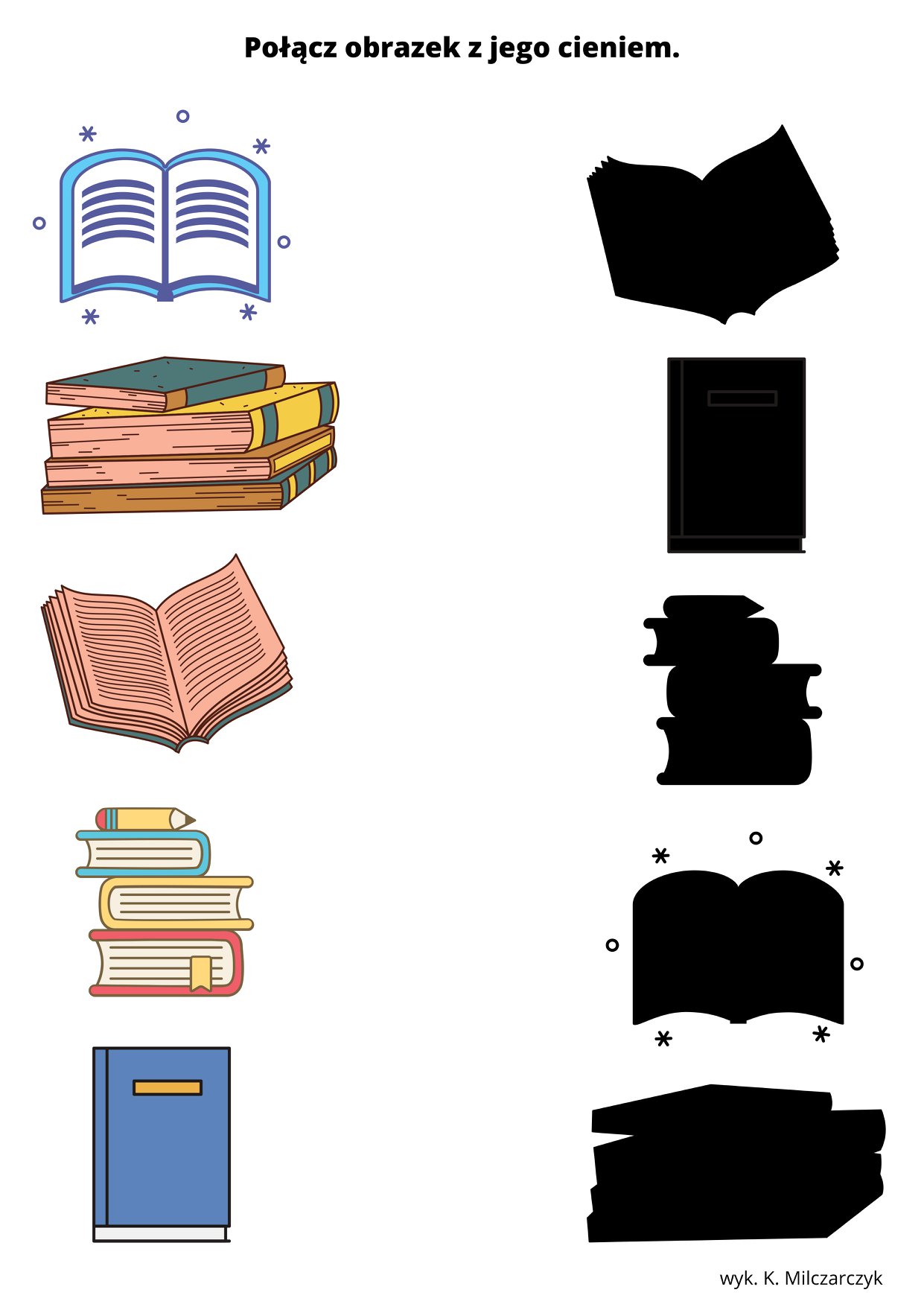 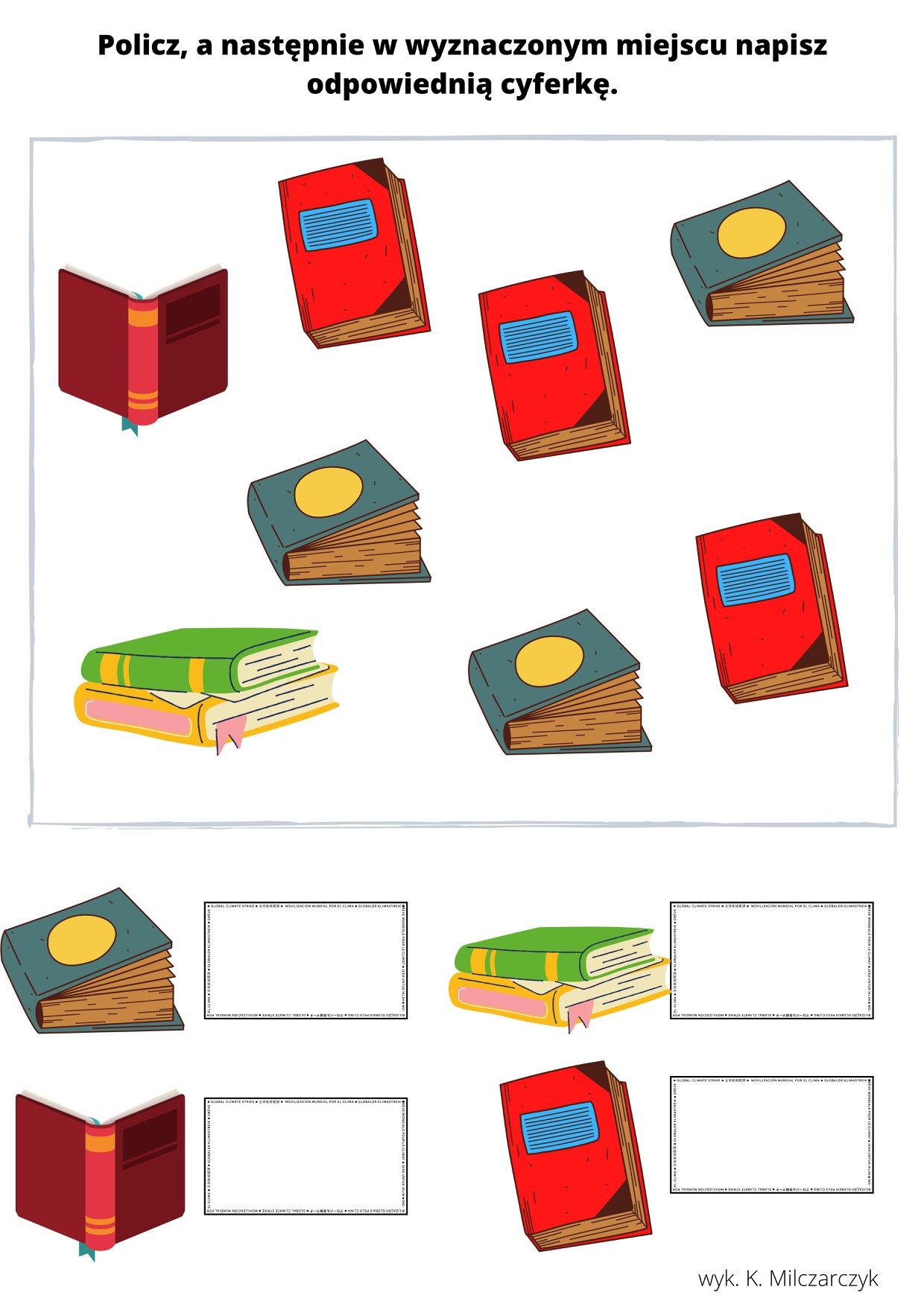 